Please provide the following information regarding agreements for submitting a subsequent curriculum for review through the School Readiness Curriculum Approval Process. Please sign to accept agreement. This form may be submitted via mail, or email, and must be returned no later than the published deadline to:Mail: 	Office of Early LearningSchool Readiness Curriculum Approval Committee
250 Marriott Drive
Tallahassee, FL 32399Email:  SRCurriculumReview@oel.myflorida.com	I hereby agree that I will faithfully adhere to the spirit and intent of Florida’s stated procedures as they pertain to the ethical standards for selection of curriculum materials as outlined in the School Readiness Curriculum Approval Process found in Form OEL-SR-7101. Furthermore, the ethical standards as required by s. 1006.31, F.S., related to instructional materials adoption and applied to School Readiness curriculum, and made a part of the Submission Packet, as well as the signing of this agreement, have been shared in writing with all company representatives registered to do business in Florida. In order to maintain the ethical standards for the approval of curriculum materials, submitters will adhere to guidelines that follow Florida statutes as follows:Neither offer nor accept requests of inducements to Curriculum Committee members that might influence professional judgment in the approval process.Coordinate activities relating to approval of a submitters product.Direct questions concerning appropriate conduct to the OEL School Readiness curriculum materials administrator and if unresolved, to the appropriate state or industry authority.Title of curriculum submission: 	Name of person signing form:	Title of person signing form:	Signature:			Date:				Curriculum Evaluation and Scoring System Florida School Readiness Program: Curriculum Application and Self-Assessment Form OEL-SR-7104 Office of Early LearningSchool Readiness Curriculum ApprovalAccording to the developmental age group identified above, please indicate how the curriculum meets each of the applicable standards and benchmarks. Please note standards and benchmarks must be met in multiple locations throughout a submitted curriculum. Failure to meet all applicable standards will result in the curriculum application not being approved. Name of Curriculum:_____________________________________________________________
STATE OF FLORIDA 
SCHOOL READINESS PROGRAM 
 CURRICULUM APPLICATION AND SELF-ASSESSMENT  
FORM OEL-SR-7104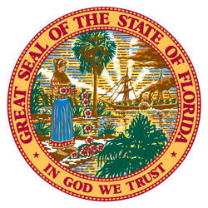 FLORIDA SCHOOL READINESS PROGRAM: CURRICULUM SUBMISSION APPLICATION AND SELF-ASSESSMENTForm OEL-SR-7104FLORIDA SCHOOL READINESS PROGRAM: CURRICULUM SUBMISSION APPLICATION AND SELF-ASSESSMENTForm OEL-SR-7104FLORIDA SCHOOL READINESS PROGRAM: CURRICULUM SUBMISSION APPLICATION AND SELF-ASSESSMENTForm OEL-SR-7104FLORIDA SCHOOL READINESS PROGRAM: CURRICULUM SUBMISSION APPLICATION AND SELF-ASSESSMENTForm OEL-SR-7104FLORIDA SCHOOL READINESS PROGRAM: CURRICULUM SUBMISSION APPLICATION AND SELF-ASSESSMENTForm OEL-SR-7104FLORIDA SCHOOL READINESS PROGRAM: CURRICULUM SUBMISSION APPLICATION AND SELF-ASSESSMENTForm OEL-SR-7104FLORIDA SCHOOL READINESS PROGRAM: CURRICULUM SUBMISSION APPLICATION AND SELF-ASSESSMENTForm OEL-SR-7104FLORIDA SCHOOL READINESS PROGRAM: CURRICULUM SUBMISSION APPLICATION AND SELF-ASSESSMENTForm OEL-SR-7104FLORIDA SCHOOL READINESS PROGRAM: CURRICULUM SUBMISSION APPLICATION AND SELF-ASSESSMENTForm OEL-SR-7104Publisher/Submitter Name Publisher/Submitter Name Mailing AddressMailing AddressCurriculum Name  Curriculum Name  Edition (If applicable)Edition (If applicable)Year Year Submitted bySubmitted byContact InformationContact InformationEmailEmailAuthor (If Applicable)Author (If Applicable)Check box if curriculum is proprietary and not available for purchase   Check box if curriculum is proprietary and not available for purchase   Please identify the appropriate age group for the curriculum being submitted by placing an x in the correct box(es).  Please identify the appropriate age group for the curriculum being submitted by placing an x in the correct box(es).  Please identify the appropriate age group for the curriculum being submitted by placing an x in the correct box(es).  Please identify the appropriate age group for the curriculum being submitted by placing an x in the correct box(es).  Please identify the appropriate age group for the curriculum being submitted by placing an x in the correct box(es).  Please identify the appropriate age group for the curriculum being submitted by placing an x in the correct box(es).  Please identify the appropriate age group for the curriculum being submitted by placing an x in the correct box(es).  Please identify the appropriate age group for the curriculum being submitted by placing an x in the correct box(es).  Please identify the appropriate age group for the curriculum being submitted by placing an x in the correct box(es).  0-8 mos.8-18 mos.8-18 mos.18-24 mos.18-24 mos.2 year olds3 year olds3 year olds4 year oldsDoes the curriculum contain a character development component?Does the curriculum contain a character development component?Does the curriculum contain a character development component?Does the curriculum contain a character development component?Does the curriculum contain a character development component?Does the curriculum contain a character development component?Yes Yes No Failure to meet the minimum requirements of all standards and benchmarks in identified age-groups will result in the curriculum not being accepted for a full evaluation during this review cycle.   Failure to meet the minimum requirements of all standards and benchmarks in identified age-groups will result in the curriculum not being accepted for a full evaluation during this review cycle.   Failure to meet the minimum requirements of all standards and benchmarks in identified age-groups will result in the curriculum not being accepted for a full evaluation during this review cycle.   Failure to meet the minimum requirements of all standards and benchmarks in identified age-groups will result in the curriculum not being accepted for a full evaluation during this review cycle.   Failure to meet the minimum requirements of all standards and benchmarks in identified age-groups will result in the curriculum not being accepted for a full evaluation during this review cycle.   Failure to meet the minimum requirements of all standards and benchmarks in identified age-groups will result in the curriculum not being accepted for a full evaluation during this review cycle.   Failure to meet the minimum requirements of all standards and benchmarks in identified age-groups will result in the curriculum not being accepted for a full evaluation during this review cycle.   Failure to meet the minimum requirements of all standards and benchmarks in identified age-groups will result in the curriculum not being accepted for a full evaluation during this review cycle.   Failure to meet the minimum requirements of all standards and benchmarks in identified age-groups will result in the curriculum not being accepted for a full evaluation during this review cycle.   OEL OFFICIAL USE ONLYOEL OFFICIAL USE ONLYOEL OFFICIAL USE ONLYOEL OFFICIAL USE ONLYOEL OFFICIAL USE ONLYOEL OFFICIAL USE ONLYOEL OFFICIAL USE ONLYOEL OFFICIAL USE ONLYOEL OFFICIAL USE ONLYSubmission date receivedSubmission date receivedSubmission date receivedSELF-ASSESSMENT RESULTSSELF-ASSESSMENT RESULTSSELF-ASSESSMENT RESULTSSELF-ASSESSMENT RESULTSSELF-ASSESSMENT RESULTSSELF-ASSESSMENT RESULTSSELF-ASSESSMENT RESULTSSELF-ASSESSMENT RESULTSSELF-ASSESSMENT RESULTSAccepted 	PLEASE FORWARD THE COMPLETE CURRICULUM TO THE ADDRESS LISTED BELOW FOR A COMPLETE CURRICULUM EVALUTION.Accepted 	PLEASE FORWARD THE COMPLETE CURRICULUM TO THE ADDRESS LISTED BELOW FOR A COMPLETE CURRICULUM EVALUTION.Accepted 	PLEASE FORWARD THE COMPLETE CURRICULUM TO THE ADDRESS LISTED BELOW FOR A COMPLETE CURRICULUM EVALUTION.Accepted 	PLEASE FORWARD THE COMPLETE CURRICULUM TO THE ADDRESS LISTED BELOW FOR A COMPLETE CURRICULUM EVALUTION.Accepted 	PLEASE FORWARD THE COMPLETE CURRICULUM TO THE ADDRESS LISTED BELOW FOR A COMPLETE CURRICULUM EVALUTION.Accepted 	PLEASE FORWARD THE COMPLETE CURRICULUM TO THE ADDRESS LISTED BELOW FOR A COMPLETE CURRICULUM EVALUTION.Accepted 	PLEASE FORWARD THE COMPLETE CURRICULUM TO THE ADDRESS LISTED BELOW FOR A COMPLETE CURRICULUM EVALUTION.Accepted 	PLEASE FORWARD THE COMPLETE CURRICULUM TO THE ADDRESS LISTED BELOW FOR A COMPLETE CURRICULUM EVALUTION.Accepted 	PLEASE FORWARD THE COMPLETE CURRICULUM TO THE ADDRESS LISTED BELOW FOR A COMPLETE CURRICULUM EVALUTION.Not Accepted Not Accepted Not Accepted Not Accepted OEL COMMENTS:OEL COMMENTS:OEL COMMENTS:OEL COMMENTS:OEL COMMENTS:Curriculum Content Curriculum Content Curriculum Content Curriculum Content Curriculum Content Curriculum Content Curriculum Content Curriculum Suitability Content Areas, Presentation and Implementation Strategies Curriculum Suitability Content Areas, Presentation and Implementation Strategies Age 0-88 - 1818 – 242-33-44-KContent Areas 3DomainPresentation 10Physical Development7 (6)12 (10)14 (12)13 (11)14 (12)17 (14)Approaches to Learning3 (3)3 (3)3 (3)3 (3)4 (3)4 (3)Implementation  4Social and Emotional13 (12)14 (12)14 (12)14 (12)17 (14)17 (14)Total17(14)Language and Literacy19 (15)22 (19)24 (20)26 (22)31 (26)43 (37)Mathematical Thinking8 (7)9 (7)10 (8)10 (8)19 (16)23 (19)Scientific Inquiry14 (12)14 (11)17 (14)22 (19)25 (21)30 (25)Social Studies10 (8)11 (9)13 (11)18 (15)22 (19)25 (21)Creative Expression Through the Arts5 (4)6 (5)7 (5)6 (5)6 (5)8 (6)The first number indicates the total number of benchmarks for each content area. The second number in parentheses indicates the minimum number of benchmarks met to recommend approval in that content area.The first number indicates the total number of benchmarks for each content area. The second number in parentheses indicates the minimum number of benchmarks met to recommend approval in that content area.The first number indicates the total number of benchmarks for each content area. The second number in parentheses indicates the minimum number of benchmarks met to recommend approval in that content area.The first number indicates the total number of benchmarks for each content area. The second number in parentheses indicates the minimum number of benchmarks met to recommend approval in that content area.The first number indicates the total number of benchmarks for each content area. The second number in parentheses indicates the minimum number of benchmarks met to recommend approval in that content area.The first number indicates the total number of benchmarks for each content area. The second number in parentheses indicates the minimum number of benchmarks met to recommend approval in that content area.The first number indicates the total number of benchmarks for each content area. The second number in parentheses indicates the minimum number of benchmarks met to recommend approval in that content area.Florida Early Learning and Developmental Standards 2017Submission Evidence and Page Number(s)Submission Evidence and Page Number(s)Physical Development DomainAge: Birth to 8 MonthsA. Health and Well BeingActive Physical Play Engages in physical activities with increasing balance, coordination, endurance and intensity. Benchmark a. Demonstrates beginning signs of balance, control and coordination Safety Shows awareness of safety and increasingly demonstrates knowledge of safe choices and risk assessment when participating in a daily activity Not typically observedPersonal Care RoutinesResponds to and initiates care routines that support personal hygieneNot typically observed Feeding and Nutrition Responds to feeding or feeds self with increasing efficiency and demonstrates increasing interest in eating habits and making food choicesBenchmark a. Shows interest in the process of being fed (e.g., holds bottle, uses lips to take food off the spoon, attempts to grab or reaches for spoon whilebeing fed)B. Motor DevelopmentGross Motor Development Demonstrates use of large muscles for movement, position, strength, and coordinationBenchmark a. Explores new body positions and movements (e.g., rolling over, sitting, crawling, hitting/kicking at objects)Demonstrates use of large muscles to move in the environmentBenchmark b. Uses each new posture (e.g., raising head, rolling onto back, sitting) to learn new ways to explore the environment (e.g., sits up to be able to reach for or hold objects)Gross Motor PerceptionUses perceptual information to guide motions and interactions with objects and other peopleBenchmark a. Exhibits body awareness and starts to move intentionallyFine Motor DevelopmentDemonstrates increasing precision, strength, coordination, and efficiency when using hand muscles for play and functional tasksBenchmark a. Begins to use hands for play and functional tasks (e.g., putting hands on bottle, reaching for and grasping toy)Increasingly coordinates hand and eye movements to perform a variety of actions with increasing precision Benchmark a. Displays beginning signs of strength, control and eye-hand coordinationFlorida Early Learning and Developmental Standards:Submission Evidence and Page Number(s)Submission Evidence and Page Number(s)Physical Development DomainAge: 8 to 18 MonthsHealth and WellbeingActive Physical Play Engages in physical activities with increasing balance, coordination, endurance and intensity. Benchmark a. Uses movement and senses to explore and learnSafety Shows awareness of safety and increasingly demonstrates knowledge of safe choices and risk assessment when participating in a daily activity. Not typically observed Personal Care RoutinesResponds to and initiates care routines that support personal hygieneBenchmark a: Responds and cooperates in ways that demonstrate awareness of a hygiene routine (e.g., grabs for washcloth as adult washes child’s face)Feeding and Nutrition Responds to feeding or feeds self with increasing efficiency and demonstrates increasing interest in eating habits and making food choicesBenchmark a. Feeds self some finger food items (feeds self small pieces of food from tray)Benchmark b. Shows interest in new foods that are offeredBenchmark c. Shows preference for food choicesBenchmark d. Explores food with fingersB. Motor DevelopmentGross Motor Development Demonstrates use of large muscles for movement, position, strength, and coordinationBenchmark a: Moves from crawling to walking, learns new muscle coordination for each new skill, and how to manage changing ground surfacesDemonstrates use of large muscles to move in the environmentBenchmark a: Uses body position, balance and especially movement to explore and examine materials, activities and spaces (e.g., uses furniture to pull self up)Gross Motor PerceptionUses perceptual information to guide motions and interactions with objects and other peopleBenchmark a: Begins to act and move with intention and purposeBenchmark b: Begins to discover how the body fits and moves through spaceFine Motor DevelopmentDemonstrates increasing precision, strength, coordination, and efficiency when using hand muscles for play and functional tasksBenchmark a: Uses hands for play and functional tasks (e.g., putting hands on bottle, reaching for and grasping toy)Increasingly coordinates hand and eye movements to perform a variety of actions with increasing precision Benchmark a: Coordinates the use of arms, hands, fingers to accomplish tasksFlorida Early Learning and Developmental Standards:Submission Evidence and Page Number(s)Physical Development DomainAge: 18 to 24 MonthsHealth and WellbeingActive Physical Play Engages in physical activities with increasing balance, coordination, endurance and intensity. Benchmark a. Engages in brief instances of physical play (e.g., pushes wheeled toy for short distance, puts toys in wagon and pulls wagon around the room)Safety Shows awareness of safety and increasingly demonstrates knowledge of safe choices and risk assessment when participating in a daily activity. Benchmark a. (CD) Follows guidance about safety practices (e.g., use walking feet, pet gently, hold familiar adult’s hand when crossing streetPersonal Care RoutinesResponds to and initiates care routines that support personal hygieneBenchmark a: Actively participates in simple steps of hygiene routines with adultFeeding and Nutrition Responds to feeding or feeds self with increasing efficiency and demonstrates increasing interest in eating habits and making food choicesBenchmark a. Periodically feeds self some foods using developmentally appropriate basic utensils, sometimes needing helpBenchmark b. Shows willingness to try new foods when offered on multiple occasionsBenchmark c. Sometimes makes choices about which foods to eat when offered several choicesBenchmark d. Distinguishes between food and non-food itemsB. Motor DevelopmentGross Motor Development Demonstrates use of large muscles for movement, position, strength, and coordinationBenchmark a: Begins to gain control of a variety of postures and movements including stooping, going from sitting to standing, running and jumpingDemonstrates use of large muscles to move in the environmentBenchmark a: Uses complex movements, body positions and postures to participate in active and quiet, indoor and outdoor playGross Motor PerceptionUses perceptual information to guide motions and interactions with objects and other peopleBenchmark a: Acts and moves with intention and purposeBenchmark b: Begins to demonstrate awareness of own body in spaceBenchmark c: Begins to coordinate perceptual information and motor actions to participate and play in daily routines (e.g., singing songs with hand motions or rolling ball)Fine Motor DevelopmentDemonstrates increasing precision, strength, coordination, and efficiency when using hand muscles for play and functional tasksBenchmark a: Gains control of hands and fingersIncreasingly coordinates hand and eye movements to perform a variety of actions with increasing precision Benchmark a: Uses hand-eye coordination when participating in routines, play and activities (e.g., painting at an easel, putting objects into shape sorter, putting blocks into defined space, tearing paper)Florida Early Learning and Developmental Standards 2017Submission Evidence and Page Number(s)Physical Development DomainAge: 2-3 years (24-36 Months)A. Health and Well BeingActive Physical Play Engages in physical activities with increasing balance, coordination, endurance and intensity. Benchmark a. Engages in active physical play for short periods of timeSafety Shows awareness of safety and increasingly demonstrates knowledge of safe choices and risk assessment when participating in a daily activityBenchmark a. (CD) Demonstrates difference between safe and unsafe play behaviors (e.g., chairs are for sitting, keeps inappropriate items out of nose/mouth)Personal Care RoutinesResponds to and initiates care routines that support personal hygieneBenchmark a: Carries out some steps of own personal hygiene routines with specific adult guidance or demonstrationFeeding and Nutrition Responds to feeding or feeds self with increasing efficiency and demonstrates increasing interest in eating habits and making food choicesBenchmark a: Feeds self a wide variety of foods using developmentally appropriate basic utensilsBenchmark b: Expresses preferences about foods, specifically likes or dislikesBenchmark c: Communicates to adults when hungry, thirsty or has had enough to eatB. Motor DevelopmentGross Motor Development Demonstrates use of large muscles for movement, position, strength, and coordinationBenchmark a: Gains control of a variety of postures and movements including stooping, going from sitting to standing, running and jumpingDemonstrates use of large muscles to move in the environmentBenchmark a: Uses a variety of increasingly complex movements, body positions and postures to participate in active and quiet, indoor and outdoor playGross Motor PerceptionUses perceptual information to guide motions and interactions with objects and other peopleBenchmark a: Develops independence through coordinated and purposeful movements and activitiesBenchmark b: Demonstrates awareness of own body in spaceBenchmark c: Coordinates perceptual information and motor actions to participate in play and activities (e.g., singing songs with hand motions or rolling/catching ballFine Motor DevelopmentDemonstrates increasing precision, strength, coordination, and efficiency when using hand muscles for play and functional tasksBenchmark a: Coordinates the use of hands and fingersIncreasingly coordinates hand and eye movements to perform a variety of actions with increasing precision Benchmark a: Coordinates the use of arms, hands, fingers to accomplish tasks with hand-eye coordination when participating in routines, play and activities (e.g., painting at an easel, placing simple pieces of puzzle, folding paper)Florida Early Learning and Developmental Standards 2017Submission Evidence and Page Number(s)Physical Development DomainAge: 3-4 Years (36-48 Months)A. Health and Well BeingActive Physical Play Engages in physical activities with increasing balance, coordination, endurance and intensity. Benchmark a. Engages in active games or outdoor play and other forms of physical activity for sustained periods of time (e.g., dancing in circle time)Safety Shows awareness of safety and increasingly demonstrates knowledge of safe choices and risk assessment when participating in a daily activity. Benchmark a: (CD) Follows basic safety practices with close adult supervision (e.g., tries to buckle own seatbelt; seeks adult assistance to use step stool)Personal Care RoutinesResponds to and initiates care routines that support personal hygieneBenchmark a: Carries out familiar hygiene routines with occasional reminders of how to do themFeeding and Nutrition Responds to feeding or feeds self with increasing efficiency and demonstrates increasing interest in eating habits and making food choicesBenchmark a: Serves self or others by scooping or pouring from containersBenchmark b: Begins to recognize nutritious food choices and healthy eating habitsB. Motor DevelopmentGross Motor Development Demonstrates use of large muscles for movement, position, strength, and coordinationBenchmark a: Begins to balance, such as on one leg or a beam, for short periodsBenchmark b: Begins to perform some skills, such as jumping for height and hoppingBenchmark c: Engages in physical activity that requires strength and stamina for brief periodsDemonstrates use of large muscles to move in the environmentBenchmark a: Begins to combine and coordinate two or more motor movements (e.g., runs with long strides showing arm and leg opposition; uses wheelchair to move in classroom)Gross Motor PerceptionUses perceptual information to guide motions and interactions with objects and other peopleBenchmark a: Begins to act and move with purpose and recognizes differences in direction, distance and locationBenchmark b: Demonstrates awareness of own body in relation to othersFine Motor DevelopmentDemonstrates increasing precision, strength, coordination, and efficiency when using hand muscles for play and functional tasksBenchmark a: Uses various drawing and art tools with developing coordinationIncreasingly coordinates hand and eye movements to perform a variety of actions with increasing precision Benchmark a: Uses hand-eye coordination to manipulate objects and materials (e.g., completing large-piece puzzles or threading beads with large holes, begins to use scissors)Benchmark b: Uses hand-eye coordination in handling books (e.g., turning pages, pointing to a picture or looking for favorite page)Florida Early Learning and Developmental Standards 2017Submission Evidence and Page Number(s)Physical Development DomainAge: 4 Years – Kindergarten (48 months - Kindergarten)A. Health and Well BeingActive Physical Play Engages in physical activities with increasing balance, coordination, endurance and intensityBenchmark a. Seeks to engage in physical activities or active play routinely with increased intensity and duration Safety Shows awareness of safety and increasingly demonstrates knowledge of safe choices and risk assessment when participating in a daily activityBenchmark a: (CD) Consistently follows basic safety rules independently across different situationsBenchmark b: (CD) Identifies consequences of not following safety rulesPersonal Care RoutinesResponds to and initiates care routines that support personal hygieneBenchmark a: Initiates and completes familiar hygiene routines independentlyFeeding and Nutrition Responds to feeding or feeds self with increasing efficiency and demonstrates increasing interest in eating habits and making food choicesBenchmark a. Assists adults in preparing simple foods to serve to self or othersBenchmark b. Recognizes nutritious food choices and healthy eating habitsB. Motor DevelopmentGross Motor Development Demonstrates use of large muscles for movement, position, strength, and coordinationBenchmark a: Balances, such as on one leg or on a beam, for longer periods of time both when standing still and when moving from one position to anotherBenchmark b: Demonstrates more coordinated movement when engaging in skills, such as jumping for height and distance, hopping and runningBenchmark c: Engages in more complex movements (e.g., riding a tricycle with ease)Benchmark d: Engages in physical activities of increasing levels of intensity for sustained periods of timeDemonstrates use of large muscles to move in the environmentBenchmark a: Combines and coordinates more than two motor movements (e.g., moves a wheelchair through an obstacle course)Gross Motor PerceptionUses perceptual information to guide motions and interactions with objects and other peopleBenchmark a: Acts and moves with purpose and independently recognizes differences in direction, distance and locationBenchmark b: Demonstrates spatial awareness through play activitiesFine Motor DevelopmentDemonstrates increasing precision, strength, coordination, and efficiency when using hand muscles for play and functional tasksBenchmark a: Shows hand control using various drawing and art tools with increasing coordinationIncreasingly coordinates hand and eye movements to perform a variety of actions with increasing precision Benchmark a: Easily coordinates hand and eye movements to carry out tasks (e.g., working on puzzles or stringing beads togetherBenchmark b: Uses developmentally appropriate grasp to hold and manipulate tools for writing, drawing and paintingBenchmark c: Uses coordinated movements to complete complex tasks (e.g., cuts along a line, pours or buttons, buckles/unbuckles, zips, snaps, laces shoes, fastens tabs)Florida Early Learning and Developmental Standards:Submission Evidence and Page Number(s)Approaches to Learning DomainAge: Birth to Eight MonthsA. Eagerness and CuriosityShows awareness of and interest in the environmentB. Persistence(CD) Attends to sights, sounds and people for brief and increasing periods of time and tries to produce interesting and pleasurable outcomesC. Creativity and InventivenessNotices and shows interest and excitement with familiar objects, people and eventsFlorida Early Learning and Developmental Standards:Approaches to Learning DomainAge: 8-18 MonthsA. Eagerness and CuriosityShows eagerness and curiosity as a learnerB. Persistence(CD) Pays attention briefly and persist in repetitive tasksC. Creativity and InventivenessApproaches and explores new experiences in familiar settingsFlorida Early Learning and Developmental Standards:Approaches to Learning DomainAge: 18-24 MonthsA. Eagerness and CuriosityShows eagerness and curiosity as a learnerB. Persistence(CD) Pays attention for longer periods of time and persists at preferred activitiesC. Creativity and InventivenessExplores the various new properties and uses for familiar objects and experiencesFlorida Early Learning and Developmental Standards:Approaches to Learning DomainAge: 2 – 3 Years (24-36 Months)A. Eagerness and CuriosityShows eagerness and curiosity as a learnerB. Persistence(CD) Spends more time engaging in child-initiated activities and seeks or accepts help when encountering a problemC. Creativity and InventivenessExplores the environment with purpose and flexibilityFlorida Early Learning and Developmental Standards:Submission Evidence and Page Number(s)Approaches to Learning DomainAge: 3 – 4 Years (36-48 Months)A. Eagerness and CuriosityShows curiosity and is eager to learn new things and have new experiencesB. Persistence(CD) Sustains attention for brief periods and finds help when neededC. Creativity and InventivenessApproaches daily activities with creativity and inventivenessD. Planning and ReflectionShows initial signs of planning and learning from their experiencesFlorida Early Learning and Developmental Standards:Approaches to Learning DomainAge: 4 Years – Kindergarten (48 Months – Kindergarten)A. Eagerness and CuriosityShows increased curiosity and is eager to learn new things and have new experiencesB. Persistence(CD) Attends to tasks for brief periods of time C. Creativity Approaches daily activities with creativity and inventivenessD. Planning and ReflectionDemonstrates some planning and learning from experiencesFlorida Early Learning and Developmental Standards:Social and Emotional DevelopmentAge: Birth to 8 MonthsA. Emotional Functioning Expresses, identifies and responds to a range of emotionsBenchmark a: (CD) Uses sounds, facial expressions and gestures to respond to caregiver interactions and express a range of emotionsDemonstrates appropriate affect (emotional response) between behavior and facial expressionBenchmark a: (CD) Shows recognition of familiar adults and imitates their facial expressionsB. Managing Emotions Demonstrates ability to self-regulateBenchmark a: (CD) Uses preferred adult to help sootheAttends to sights, sounds, objects, people and activitiesBenchmark a: (CD) Attends to sights, sounds and people for brief and increasing periods of timeC. Building and Maintaining Relationships with Adults and PeersDevelops positive relationships with adultsBenchmark a: (CD) Experiences and develops secure relationship with a primary caregiverDevelops positive relationships with peers Benchmark a: (CD) Notices peers by looking, touching or making sounds directed toward the childDevelops increasing ability to engage in social problem solving Benchmark a: (CD) Signals when there is a problem to seek adult attention and supportExhibits empathy by demonstrating care and concern for othersBenchmark a: (CD) Cries when hearing other children cryFlorida Early Learning and Developmental StandardsSubmission Evidence and Page Number(s)Social and Emotional DevelopmentAge: Birth to Eight MonthsD. Sense of Identity and Belonging Develops sense of identity and belonging through play Benchmark a: (CD) Eagerly bids for attention of adultsDevelops sense of identity and belonging through exploration and persistence Benchmark a: (CD) Shows interest and inclination to explore without adult directionDevelops sense of identity and belonging through routines, rituals, and interactionsBenchmark a: (CD) Begins to respond positively to familiar routines and rituals initiated by familiar adultDevelops sense of self awareness and independence Benchmark a: (CD) Signals preferences related to objects and people (e.g., preferring one pacifier over another)Benchmark b: (CD) Begins to recognize own abilities and preferencesFlorida Early Learning and Developmental Standards:Social and Emotional DevelopmentAge: 8-18 MonthsA. Emotional Functioning Expresses, identifies and responds to a range of emotionsBenchmark a: (CD) Conveys an expanded repertoire of emotions and adjusts expressions in response to the reactions of familiar adultsDemonstrates appropriate affect (emotional response) between behavior and facial expression  Benchmark a: (CD) Begins to spontaneously express appropriate emotional gestures and facial expressions according to the situationB. Managing Emotions Demonstrates ability to self-regulateBenchmark a: (CD) Soothes with preferred adult during distress to help calm selfAttends to sights, sounds, objects, people and activitiesBenchmark a: (CD) Exhibits joint attentionC. Building and Maintaining Relationships with Adults and PeersDevelops positive relationships with adultsBenchmark a: (CD) Develops secure and responsive relationships with consistent adultsDevelops positive relationships with peers Benchmark a: (CD) Shows interest in peers who are playing nearby and interacts with them brieflyDevelops increasing ability to engage in social problem solving Benchmark a: (CD) Demonstrates emotional expressions to signal for adult assistanceExhibits empathy by demonstrating care and concern for othersBenchmark a: (CD) Notices the emotions of others and responds in a manner that shows understanding of that emotion (e.g., smiles when another child is happy, looks concerned when a child is sad)Florida Early Learning and Developmental StandardsSubmission Evidence and Page Number(s)Social Emotional DevelopmentAge: 8 to 18 MonthsD. Sense of Identity and Belonging Develops sense of identity and belonging through play Benchmark a: (CD) Expectantly bids for attention from adults and other childrenDevelops sense of identity and belonging through exploration and persistence Benchmark a: (CD) Explores for extended periods and delights in discoveriesDevelops sense of identity and belonging through routines, rituals, and interactionsBenchmark a: (CD) Responds positively to and expects patterned routines, rituals and interactions initiated by an adultDevelops sense of self awareness and independence Benchmark a: (CD) Begins to use more complex means of communicating (e.g., sounds, gestures, some words) to express need for independence and individuationBenchmark b: (CD) Recognizes own abilities and preferencesBenchmark c: (CD) Responds to name when calledFlorida Early Learning and Developmental Standards:Social and Emotional Development DomainAge: 18 to 24 MonthsA. Emotional Functioning Expresses, identifies and responds to a range of emotionsBenchmark a: (CD) Begins to physically respond to the feelings of othersDemonstrates appropriate affect (emotional response) between behavior and facial expression  Benchmark a: (CD) Begins to put words to emotions in interactions with othersB. Managing Emotions Demonstrates ability to self-regulateBenchmark a: (CD) Looks to adults to soothe and may use a transitional object during times of distressAttends to sights, sounds, objects, people and activitiesBenchmark a: (CD) Maintains focus for longer periods of time and persists at preferred activitiesC. Building and Maintaining Relationships with Adults and PeersDevelops positive relationships with adultsBenchmark a: (CD) Enjoys games and other social exchanges with familiar adultsDevelops positive relationships with peers Benchmark a: (CD) Plays alongside peers and engages in simple turn-takingDevelops increasing ability to engage in social problem solving Benchmark a: (CD) May imitate others in resolving problems using simple actionsExhibits empathy by demonstrating care and concern for othersBenchmark a: Notices the emotions of others and engages in an intentional action in responseD. Sense of Identity and Belonging Develops sense of identity and belonging through play Benchmark a: (CD) Seeks out preferred companions and eagerly engages in parallel play with othersDevelops sense of identity and belonging through exploration and persistence Benchmark a: (CD) Capable of sustained independent play at activities the child enjoysDevelops sense of identity and belonging through routines, rituals, and interactionsBenchmark a: (CD) Begins to initiate and participate in some familiar routines and ritualsDevelops sense of self awareness and independence Benchmark a: (CD) Initiates independent problem-solving efforts but appropriately asks for support from adults when neededBenchmark b: (CD) Begins to verbally or non-verbally communicate own preferencesBenchmark c: (CD) Begins to recognize obvious physical similarities and differences between self and othersFlorida Early Learning and Developmental Standards:Social and Emotional Development DomainAge: 2-3 Years (24 -36 Months)A. Emotional Functioning Expresses, identifies and responds to a range of emotionsBenchmark a: (CD) Labels simple emotions in self and others (e.g., happy, sad)Demonstrates appropriate affect (emotional response) between behavior and facial expression  Benchmark a: (CD) Continues to expand the use of emotion words using them in appropriate settingsB. Managing Emotions Demonstrates ability to self-regulateBenchmark a: (CD) Takes cues from preferred adult and others to expand their strategies and tools to self- regulateAttends to sights, sounds, objects, people and activitiesBenchmark a: (CD) Spends more time in child- initiated activitiesC. Building and Maintaining Relationships with Adults and PeersDevelops positive relationships with adultsBenchmark a: (CD) Enjoys sharing new experiences with familiar adultsDevelops positive relationships with peers Benchmark a: (CD) Seeks out other children and plays alongside and on occasion with other childrenDevelops increasing ability to engage in social problem solving Benchmark a: (CD) Identifies the problem and requests adult support to address the problem for their desired solutionExhibits empathy by demonstrating care and concern for othersBenchmark a: (CD) Recognizes that others have feelings different than their own and often responds with comforting actionsD. Sense of Identity and Belonging Develops sense of identity and belonging through play Benchmark a: (CD) Continues to engage in parallel play but also begins to play with other preferred playmatesDevelops sense of identity and belonging through exploration and persistence Benchmark a: (CD) Continues sustained independent play while participating in more complex activitiesDevelops sense of identity and belonging through routines, rituals, and interactionsBenchmark a: (CD) Initiates and participates in the rituals and routines of the dayDevelops sense of self awareness and independence Benchmark a: (CD) Verbally or nonverbally communicates more clearly on needs and wantsBenchmark b: (CD) Communicates verbally or nonverbally own preferencesBenchmark c: (CD) Identifies differences and similarities between self and others; uses pronouns such as I, me, mineFlorida Early Learning and Developmental Standards:Social and Emotional Development DomainAge: 3-4 Years (36 - 48 Months)A. Emotional Functioning Expresses, identifies and responds to a range of emotionsBenchmark a: (CD) Identifies complex emotions in a book, picture or on a person’s face (e.g., frustrated, confused)Demonstrates appropriate affect (emotional response) between behavior and facial expression  Benchmark a: (CD) Verbalizes own feelings and those of othersB. Managing Emotions Demonstrates ability to self-regulateBenchmark a: (CD) Begins to verbalize their emotionsAttends to sights, sounds, objects, people and activitiesBenchmark a: (CD) Begins to sustain attention for brief period of time in group activitiesC. Building and Maintaining Relationships with Adults and PeersDevelops positive relationships with adultsBenchmark a: (CD) Develops positive relationships and interacts comfortably with familiar adultsDevelops positive relationships with peers Benchmark a: (CD) Builds social relationships and becomes more connected to other childrenBenchmark b: (CD) Demonstrates strategies for entry into social play with peersBenchmark c: (CD) Develops an initial understanding of bullyingDevelops increasing ability to engage in social problem solving Benchmark a: (CD) Able to suggest a potential solution to social problems and with adult support is able to follow throughExhibits empathy by demonstrating care and concern for othersBenchmark a: (CD) Responds to the emotions of others with comforting words or actionsD. Sense of Identity and Belonging Develops sense of identity and belonging through play Benchmark a: (CD) Continues to play with preferred playmatesDevelops sense of identity and belonging through exploration and persistenceBenchmark a: (CD) Continues sustained independent play and participates in more planned group activitiesDevelops sense of identity and belonging through routines, rituals, and interactionsBenchmark a: (CD) Begins to show a willingness to be flexible if routines must change in minor waysDevelops sense of self awareness and independence Benchmark a: (CD) Increasingly uses words to communicate needs and wantsBenchmark b: (CD) Begins to recognize preferences of othersBenchmark c: (CD) Begins to use words to demonstrate knowledge of personal information (e.g., hair color, age, gender or size)Benchmark d: (CD) Begins to identify self as part of a group (e.g., class or family)Florida Early Learning and Developmental Standards:Social and Emotional Development DomainAge: 4 to Kindergarten (48 – Kindergarten) A. Emotional Functioning Expresses, identifies and responds to a range of emotionsBenchmark a: (CD) Recognizes the emotions of peers and responds with empathy and compassionDemonstrates appropriate affect (emotional response) between behavior and facial expression  Benchmark a: (CD) Demonstrates cognitive empathy (recognizing or inferring other’s mental states) and the use of words, gestures and facial expressions to respond appropriatelyB. Managing Emotions Demonstrates ability to self-regulateBenchmark a: (CD)Recognizes and names own emotions and manages and exhibits behavioral control with or without adult supportAttends to sights, sounds, objects, people and activitiesBenchmark a: (CD) Increases attention to preferred activities and begins to attend to non-preferred activitiesC. Building and Maintaining Relationships with Adults and PeersDevelops positive relationships with adultsBenchmark a: (CD) Shows enjoyment in interactions with trusted adults while also demonstrating skill in separating from these adultsDevelops positive relationships with peers Benchmark a: (CD) Plays with peers in a coordinated manner including assigning roles, materials and actionsBenchmark b: (CD) Maintains friendships and is able to engage in prosocial behavior such as cooperating, compromising and turn-takingBenchmark c: (CD) Responds appropriately to bullying behaviorDevelops increasing ability to engage in social problem solving Benchmark a: (CD) Able to independently engage in simple social problem solving including offering potential solutions and reflecting on the appropriateness of the solutionExhibits empathy by demonstrating care and concern for othersBenchmark a: (CD) Able to take the perspective of others and actively respond in a manner that is consistent and supportiveD. Sense of Identity and Belonging Develops sense of identity and belonging through play Benchmark a: (CD) Engages in associative play and begins to play cooperatively with friendsDevelops sense of identity and belonging through exploration and persistence Benchmark a: (CD) Persists at individual planned experiences, caregiver- directed experiences and planned group activitiesDevelops sense of identity and belonging through routines, rituals, and interactionsBenchmark a: (CD) Demonstrates willingness to be flexible if routines must changeDevelops sense of self awareness and independence Benchmark a: (CD) Uses words to communicate personal characteristics, preferences, thoughts and feelingsBenchmark b: (CD) Recognizes preferences of othersBenchmark c: (CD) Uses words to demonstrate knowledge of personal information (e.g., hair color, age, gender or size)Benchmark d: (CD) Identifies self as a unique member of a group (e.g., class, school, family or larger community)Florida Early Learning and Developmental Standards:Submission Evidence and Page Number(s)Language and Literacy Domain Age: Birth to 8 MonthsA. Listening and UnderstandingDemonstrates understanding when listening Benchmark a: Begins to engage in multiple back-and-forth emerging communicative interactions with adults as part of sensory, social and emotional experiencesBenchmark b: Responds to gestures of adultsBenchmark c: Responds to gestures that indicate understanding of what is being communicatedIncrease knowledge through listeningBenchmark a: Reacts to environmental sounds and verbal communicationBenchmark b: Turns head toward familiar soundsBenchmark c: Responds to repeated words and phrasesFollows directionsBenchmark a: Responds in varied ways to the speaker’s voice (e.g., turning head, making eye contact)B. SpeakingSpeaks and is understood when speaking Benchmark a: Begins to vocalize by using speech-like sounds and communicates in various ways to indicate wants and needsC. Vocabulary Shows an understanding of words and their meanings (receptive) Benchmark a: Begins to look at familiar people, objects or animals when they are namedBenchmark b: Begins orienting to own name and enjoys playful word games like peek-a-booUses increased vocabulary to describe objects, actions, and events (expressive)Benchmark a: Uses signs or verbalizations for familiar people or objects including babbling consonant-like soundsBenchmark b: Vocalizes pleasure and displeasure sounds differently (e.g., laugh, giggle, cry, fuss)D. Sentences and StructureUses age-appropriate grammar in conversations and increasingly complex phrases and sentencesBenchmark a: Begins to play with speech soundsE. Conversation Uses verbal and nonverbal communication and language to express needs and feelings, share experiences, and resolve problemsBenchmark a: Engages in verbal and nonverbal conversations using facial expressions, gestures or sounds to initiate or respond to communicationAsks questions, and responds to adults and peers in a variety of settingsBenchmark a: Responds to changes in tone of voiceDemonstrates understanding of the social conventions of communication and language useBenchmark a: Begins to demonstrate awareness of nonverbal conversational rules by responding to adult nonverbal eye contact and facial cuesBenchmark b: Begins to demonstrate awareness of verbal conversational rules (e.g., responding to adult speech with coos and babble)F. Emergent ReadingShows motivation for and appreciation of readingBenchmark a: Shows enjoyment of the sounds and rhythms of languageDemonstrates comprehension of books read aloudBenchmark a: Responds to adult reading a bookFlorida Early Learning and Developmental Standards:Submission Evidence and Page Number(s)Language and Literacy DomainAge: 8 to 18 MonthsA. Listening and UnderstandingDemonstrates understanding when listening Benchmark a: Engages in multiple back-and-forth communicative interactions with adults as part of sensory, social and emotional experiences (e.g., simple games)Benchmark b: Uses gestures to direct adult attentionBenchmark c: Responds to adult’s request using gestures or simple words showing an understanding of what is being saidIncrease knowledge through listeningBenchmark a: Responds to vocalizations during daily routinesBenchmark b: Responds by turning and smiling when name is spokenBenchmark c: Begins to responds to adult questionsFollows directionsBenchmark a: Focuses attention on speaker when asked to do somethingB. SpeakingSpeaks and is understood when speaking Benchmark a: Increases vocalizationsC. Vocabulary Shows an understanding of words and their meanings (receptive) Benchmark a: Looks intently at or points at person or object that has been named with the goal of establishing joint attentionBenchmark b: Responds to specific words and gestures and understands words for common items (typically understands up to 50 words)Uses increased vocabulary to describe objects, actions, and events (expressive)Benchmark a: Builds and uses vocabulary through repeated exposure with language, pictures and books (may have a speaking vocabulary of between 10-50 words)Benchmark b: Communicates with others using words, actions and gestures (e.g., may say one or more understandable but not clearly articulated words)D. Sentences and StructureUses appropriate grammar in conversations and increasingly complex phrases and sentencesBenchmark a: Produces utterances of one, occasionally two, units of meaning in lengthBenchmark b: Produces words of which approximately half are nounsConnects words, phrases, and sentences to build ideas Benchmark a: Produces utterances of one to two words that communicate labeling of objects and sometimes actionsE. Conversation Uses verbal and nonverbal communication and language to express needs and feelings, share experiences, and resolve problemsBenchmark a: Engages in conversations, asking and responding to simple questions through gestures (e.g., pointing, waving), signs (e.g., “more,” “milk,” “all done”) and single wordsAsks questions, and responds to adults and peers in a variety of settingsBenchmark a: Asks and responds to simple questions using gestures, signs, vocalizations and single wordsDemonstrates understanding of the social conventions of communication and language useBenchmark a: Begins to demonstrate awareness of nonverbal conversational rules by responding to and replicating adult nonverbal eye contact and facial cuesBenchmark b: Begins to demonstrate awareness of verbal conversational rules (e.g., responding to adult speech with babble, jargoning, and/or single word)F. Emergent ReadingShows motivation for and appreciation of readingBenchmark a: Begins to show interest in print and booksBenchmark b: Begins to learn that pictures represent real objects, events and ideas (stories)Demonstrates comprehension of books read aloudBenchmark a: Interacts with an adult reading a bookG. Emergent WritingBegins to show motivation to engage in written expression appropriate knowledge of forms and functions of written composition Benchmark a: Makes random marks and scribbles (e.g., scribbles on paper with a crayon or on a small chalkboard with chalk)Florida Early Learning and Developmental Standards:Submission Evidence and Page Number(s)Language and Literacy DomainAge: 18 to 24 MonthsA. Listening and UnderstandingDemonstrates understanding when listening Benchmark a: Engages in multiple back-and-forth communicative interactions with adults in purposeful and novel situations and responds to questions, requests and new informationBenchmark b: Responds appropriately to simple requestsBenchmark c: Uses nonverbal gestures to respond to adult’s language and oral readingIncrease knowledge through listeningBenchmark a: Responds verbally and nonverbally to spoken languageBenchmark b: Begins to participate in simple conversationsBenchmark c: Responds to language during conversations, songs, stories or other experiencesFollows directionsBenchmark a: Follows simple one-step directions with scaffoldingB. SpeakingSpeaks and is understood when speaking Benchmark a: Speaks using new words and phrases and is understood by familiar adult 50 percent of the timeC. Vocabulary Shows an understanding of words and their meanings (receptive) Benchmark a: Points to pictures in book when named and/or points to body parts when askedBenchmark b: Responds to requests (typically understands approximately 300 words)Uses increased vocabulary to describe objects, actions, and events (expressive)Benchmark a: Uses a number of different words and begins using two or more words togetherBenchmark b: Has a vocabulary of between 50 and 200 words although pronunciation is not always clearD. Sentences and StructureUses appropriate grammar in conversations and increasingly complex phrases and sentencesBenchmark a: Produces utterances of two units of meaning in lengthBenchmark b: Produces words of which approximately one-third are nouns with verbs becoming increasingly commonConnects words, phrases, and sentences to build ideas Benchmark a: Produces phrases of two words including labeling (e.g., “that dog”), action/agent (e.g., “mommy hug”) and object/attribute (e.g., “soup hot”)Benchmark b: Produces phrases of two words that convey negation (e.g., “no more,” “kitty go”)E. Conversation Uses nonverbal and verbal communication and language to express needs and feelings, share experiences, and resolve problemsBenchmark a: Engages in conversations by combining words or signs to indicate needs, wants or ideas, including one- or two-word questions and statements to initiate conversationsAsks questions, and responds to adults and peers in a variety of settingsBenchmark a: Asks and responds to simple questions using one- to two-word phrases, gestures and facial expressions in back-and-forth exchanges with othersDemonstrates understanding of the social conventions of communication and language useBenchmark a: Begins to demonstrate awareness of nonverbal conversational rulesBenchmark b: Begins to demonstrate awareness of verbal conversational rules (e.g., responding to adult speech with one- to two-word phrases)F. Emergent ReadingShows motivation for and appreciation of readingBenchmark a: Shows growing interest in print and booksBenchmark b: Learns that pictures represent real objects, events and ideas (stories)Demonstrates comprehension of books read aloudBenchmark a: Points to pictures in a book, making sounds or saying words and interacting with an adult reading a bookG. Emergent WritingBegins to show motivation to engage in written expression appropriate knowledge of forms and functions of written composition Benchmark a: Makes more controlled scribbling (e.g., using paintbrush and paint or finger in shaving cream)Florida Early Learning and Developmental Standards:Submission Evidence and Page Number(s)Language and Literacy DomainAge: 2-3 Years (24 – 36 Months)A. Listening and UnderstandingDemonstrates understanding when listening Benchmark a: Engages in multiple back-and-forth communicative interactions with adults and peers during creative play and in purposeful and novel situationsBenchmark b: Listens to and attends to spoken language and read-aloud texts and responds in ways that signal understanding using simple verbal responses and nonverbal gesturesIncrease knowledge through listeningBenchmark a: Responds to an adult’s simple questions about what is being learnedBenchmark b: Participates in simple conversationsBenchmark c: Identifies specific sounds, such as animal sounds and environmental soundsFollows directionsBenchmark a: Follows multi-step directions with remindersB. SpeakingSpeaks and is understood when speaking Benchmark a: Speaks and is understood by familiar peer or adult most of the timeC. Vocabulary Shows an understanding of words and their meanings (receptive)Benchmark a: Responds appropriately to almost all adult speech including requests involving multiple stepsBenchmark b: Demonstrates understanding of words across varied topics, including words or lines from books, songs and stories, as well as body parts (typically understands between 500-900 words)Uses increased vocabulary to describe objects, actions, and events (expressive)Benchmark a: Increases vocabulary rapidly, including descriptive words, pronouns and/or plurals (e.g., big, happy, you, me, shoes) (typically has a speaking vocabulary of approximately 500 words)Benchmark b: Combines words into three-word sentences to describe the world around them although unfamiliar adults may have difficulty understanding the childD. Sentences and StructureUses appropriate grammar in conversations and increasingly complex phrases and sentencesBenchmark a: Produces utterances of three to four units of meaning in lengthBenchmark b: Produces words and phrases using the present progressive “ing” suffix (e.g., “going,” “playing”), the possessive “s” (e.g., “Ben’s book”) and pronouns (e.g., “She is jumping.”)Connects words, phrases, and sentences to build ideas Benchmark a: Produces sentences or phrases of two to three words, including subject/verb/object (e.g., “Juan fell down.” “I did it.”)Benchmark b: Asks basic questions (e.g., “Mommy gone?”)E. Conversation Uses nonverbal and verbal communication and language to express needs and feelings, share experiences, and resolve problemsBenchmark a: Engages in conversations using words, signs, two- or three-word phrases, or simple sentences to initiate, continue or extend conversations with othersAsks questions, and responds to adults and peers in a variety of settingsBenchmark a: Asks and responds to simple questions (e.g., “Who?” “What?” “Where?” “Why?”) using gestures and two- or three-word phrases in back-and-forth exchangesDemonstrates understanding of the social conventions of communication and language useBenchmark a: Begins to demonstrate awareness of nonverbal conversational rulesBenchmark b: Begins to demonstrate knowledge of verbal conversational rules (e.g., responding to adult speech with two- or three-word phrases)F. Emergent ReadingShows motivation for and appreciation of readingBenchmark a: Shows increased interest in print and booksBenchmark b: Demonstrates that pictures represent real objects, events and ideas (stories)Benchmark c: Pretends to read print or booksShows age-appropriate phonological awarenessBenchmark a: Begins to demonstrate appreciation for sounds and patterns in language (e.g., wordplay, listening to nursery rhymes, singing songs with repetitive phrases and sounds)Shows alphabetic and print knowledgeBenchmark a: Begins to recognize that print and other symbols convey meaning (e.g., common signs, lists, nametags, labels)Demonstrates comprehension of books read aloudBenchmark a: Demonstrates comprehension of meaning of text via pointing to pictures, responding to conversationsG. Emergent WritingBegins to show motivation to engage in written expression appropriate knowledge of forms and functions of written composition Benchmark a: Begins to use scribbles, marks and drawings to represent thoughts and ideasFlorida Early Learning and Developmental Standards:Submission Evidence and Page Number(s)Language and Literacy Domain Age: 3-4 Years (36 - 48Months)A. Listening and UnderstandingDemonstrates understanding when listening Benchmark a: Engages in multiple back-and-forth communicative interactions with adults and peers in purposeful and novel situations to reach a goalBenchmark b: Shows understanding by answering factual questions and responding appropriately to what is saidIncrease knowledge through listeningBenchmark a: Tells the main idea or topic of a conversation, story, informational text or creative play, and makes a connectionBenchmark b: Observes simple aspects of child’s world and responds and reactsFollows directionsBenchmark a: Achieves mastery of one-step directions and usually follows two-step directionsB. SpeakingSpeaks and is understood when speaking Benchmark a: Begins to speak and is usually understood by both a familiar and an unfamiliar adult but may make some pronunciation errorsC. Vocabulary Shows an understanding of words and their meanings (receptive) Benchmark a: Begins to demonstrate understanding of age‐appropriate vocabulary across multiple topic areas and demonstrates a variety of words and their meanings within each area (e.g., world knowledge, names of body parts and feelings)Benchmark b: Begins to understand the use of words in different context (including plurals and past tense in speech)Uses increased vocabulary to describe objects, actions, and events (expressive)Benchmark a: Adds new words to vocabulary weekly (e.g., repeats words and integrates new words in play scenarios) (typically has a speaking vocabulary of approximately 1,000 words)Benchmark b: Describes what objects are used for and is able to express ideas (e.g., names some colors, shapes, and says full name)D. Sentences and StructureUses appropriate grammar in conversations and increasingly complex phrases and sentencesBenchmark a: Produces utterances of four to five units of meaning in lengthBenchmark b: Produces words and phrases using the regular past tense and the regular third person (e.g., “Daddy jumped.” “We’re building.”)Connects words, phrases, and sentences to build ideas Benchmark a: Produces sentences or phrases of two to five words including subject/verb/object (e.g., “Suzy has cookies.” “My shirt’s got blue flowers.”)Benchmark b: Asks more complex questions beginning with “is” (e.g., “Is David here?” “What was for lunch?”)Benchmark c: Uses conjunctions “and” and sometimes “because” in sentences and uses other complex sentence structures (e.g., elaborated phrases with adjectives and adverbs)E. Conversation Uses nonverbal and verbal communication and language to express needs and feelings, share experiences, and resolve problemsBenchmark a: Engages in conversations using sentences with four or more words, participates in simple, back-and-forth conversations to exchange ideas or informationAsks questions, and responds to adults and peers in a variety of settingsBenchmark a: Asks and responds to increasingly longer and more complex sentences and simple questionsDemonstrates understanding of the social conventions of communication and language useBenchmark a: Demonstrates awareness of nonverbal conversational rulesBenchmark b: Begins to demonstrate knowledge of verbal conversational rules (e.g., appropriately takes turns, does not interrupt, uses appropriate verbal expressions and uses appropriate intonation)Benchmark c: Begins to match language to social and academic contexts (e.g., uses volume appropriate to context)F. Emergent ReadingShows motivation for and appreciation of readingBenchmark a: Begins to select books for reading enjoyment and reading related activities including pretending to read to self or othersBenchmark b: Begins to make real-world connections between stories and real-life experiencesBenchmark c: Interacts appropriately with books; pretends to read, holds book appropriately or picture readsBenchmark d: Asks to be read to or asks the meaning of written textBenchmark e: Participates in conversations that demonstrate appreciation of printed materialsShows age-appropriate phonological awarenessBenchmark a: Listens and matches rhythm, volume and pitch of rhymes, songs and chantsShows alphabetic and print knowledgeBenchmark a: Recognizes that print conveys meaningBenchmark b: Recognizes some letters when named (e.g., when shown a group of letters, can accurately identify, verbally or nonverbally, the letter that is named)Benchmark c: Names some letters (e.g., when shown an uppercase or lowercase letter, can accurately say its name)Demonstrates comprehension of books read aloudBenchmark a: Retells or reenacts parts of a story after it is read aloudG. Emergent WritingBegins to show motivation to engage in written expression appropriate knowledge of forms and functions of written composition Benchmark a: Uses scribbling, letter-like shapes and drawings to represent thoughts and ideasFlorida Early Learning and Developmental Standards:Submission Evidence and Page Number(s)Language and Literacy Domain Age: 4 Years – Kindergarten (48 – Kindergarten)A. Listening and UnderstandingDemonstrates understanding when listening Benchmark a: Engages in multiple back-and-forth communicative interactions with adults (e. g., teacher-shared information, read-aloud books) and peers to set goals, follow rules, solve problems and share what is learned with othersBenchmark b: Shows understanding by asking and answering factual, predictive and inferential questions, adding comments relevant to the topic and reacting appropriately to what is saidIncrease knowledge through listeningBenchmark a: Identifies the main idea, some details of a conversation, story or informational text and can explicitly connect what is being learned to own existing knowledgeBenchmark b: Demonstrates increased ability to focus and sustain attention, set goals and solve dilemmas presented in conversation, story, informational text or creative playFollows directionsBenchmark a: Achieves mastery of two‐step directions and usually follows three‐step directionsB. SpeakingSpeaks and is understood when speaking Benchmark a: Speaks and is understood by both a familiar and an unfamiliar adult but may make some pronunciation errorsC. Vocabulary Shows an understanding of words and their meanings (receptive) Benchmark a: Demonstrates understanding of age‐appropriate vocabulary across many topic areas and demonstrates a wide variety of words and their meanings within each area (e.g., world knowledge, names of body parts and feelings)Benchmark b: Demonstrates mastery of functional and organizational language (e.g., same and different, in front of and behind, next to, opposite, below) when describing people and settings in multiple environmentsBenchmark c: Understands or knows the meaning of many thousands of words including subject area words (e.g., science, social studies, math and literacy), many more than he or she routinely uses (receptive language)Uses increased vocabulary to describe objects, actions, and events (expressive)Benchmark a: Uses a large speaking vocabulary, adding new words weekly (e.g., repeats words and uses them appropriately in context) (typically has a vocabulary of more than 1,500 words)Benchmark b: Uses a variety of word-meaning relationships (e.g., part‐whole, object‐function, object‐location)Benchmark c: Identifies unfamiliar words asking for clarificationBenchmark d: Uses words in multiple contexts, with the understanding that some words have multiple meaningsD. Sentences and StructureUses appropriate grammar in conversations and increasingly complex phrases and sentencesBenchmark a: Typically uses complete sentences of five or more words, usually with subject, verb and object orderBenchmark b: Uses regular and irregular plurals, regular past tense, personal and possessive pronouns and subject‐verb agreementConnects words, phrases, and sentences to build ideas Benchmark a: Uses sentences with more than one phraseBenchmark b: Combines more than one idea using complex sentences (e.g., sequences and cause/effect relationships)Benchmark c: Combines sentences that give lots of detail, stick to the topic and clearly communicate intended meaningE. Conversation Uses nonverbal and verbal communication and language to express needs and feelings, share experiences, and resolve problemsBenchmark a: Engages in conversations with two to three back-and-forth turns using language, gestures, and expressions (e.g., words related to social conventions like “please” and “thank you”)Asks questions, and responds to adults and peers in a variety of settingsBenchmark a: Asks and responds to more complex statements and questions, follows another’s conversational lead, maintains multi-turn conversations, appropriately introduces new content and appropriately initiates or ends conversationsDemonstrates understanding of the social conventions of communication and language useBenchmark a: Demonstrates increased awareness of nonverbal conversational rulesBenchmark b: Demonstrates knowledge of verbal conversational rules (e.g., appropriately takes turns, does not interrupt, uses appropriate verbal expressions and uses appropriate intonation)Benchmark c: Matches language to social and academic contexts (e.g., uses volume appropriate to context)F. Emergent ReadingShows motivation for and appreciation of readingBenchmark a: Selects books for reading enjoyment and reading related activities including pretending to read to self or othersBenchmark b: Makes real-world connections between stories and real-life experiencesBenchmark c: Interacts appropriately with books and other materials in a print-rich environmentBenchmark d: Asks to be read to, asks the meaning of written text or compares books/storiesBenchmark e: Initiates and participates in conversations that demonstrate appreciation of printed materialsShows age-appropriate phonological awarenessBenchmark a: Distinguishes individual words within spoken phrases or sentencesBenchmark b: Combines words to make a compound word (e.g., “foot” + “ball” = “football”)Benchmark c: Deletes a word from a compound word (e.g., “starfish” – “star” = “fish”)Benchmark d: Combines syllables into words (e.g., “sis” + “ter” = “sister”)Benchmark e: Deletes a syllable from a word (e.g., “trumpet” – “trum” = “pet” or “candy” – “dy” = “can”)Benchmark f: Combines onset and rime to form a familiar one-syllable word with and without pictorial support (e.g., when shown several pictures and adult says “/c/” + “at,” child can select the picture of the cat)Shows alphabetic and print knowledgeBenchmark a: Recognizes that print conveys meaningBenchmark b: Recognizes almost all letters when named (e.g., when shown a group of letters, can accurately identify, verbally or nonverbally, the letter that is named)Benchmark c: Names most letters (e.g., when shown an uppercase or lowercase letter, can accurately say its name)Benchmark d: Recognizes some letter sounds (e.g., when shown a group of letters, can accurately identify, verbally or nonverbally, the letter of the sound given)Demonstrates comprehension of books read aloudBenchmark a: Retells or reenacts story with increasing accuracy and complexity after it is read aloudBenchmark b: Asks and answers appropriate questions about the story (e.g., “What just happened?” “What might happen next?” “What would happen if…?” “What was so silly about…?” “How would you feel if you…?”)G. Emergent WritingBegins to show motivation to engage in written expression appropriate knowledge of forms and functions of written composition Benchmark a: Intentionally uses scribbles/writing to convey meaning (e.g., signing artwork, captioning, labeling, creating lists, making notes)Benchmark b: Uses letter‐like shapes or letters to write words or parts of wordsBenchmark c: Writes own name (e.g., first name, last name, or nickname), not necessarily with full correct spelling or well‐formed lettersFlorida Early Learning and Developmental Standards:Submission Evidence and Page Number(s)Mathematical Thinking DomainAge: Birth to 8 Months A. Number Sense Attend to objects in play, such as reaching or looking for more than one objectObserves songs and finger plays that involve numbers and quantityNumber and Operations Explores objects in handsPatternsExplores objects with different characteristicsGeometryBegins to notice shapes in the environment Spatial RelationsExplores the properties of objects and watches how they moveExplores and experiments with objects and attends to events in the environment (e.g., Shaking a rattle)Measurement and Data Explores objects in various waysFlorida Early Learning and Developmental Standards:Submission Evidence and Page Number(s)Florida Early Learning and Developmental Standards:Mathematical Thinking DomainAge: 8 – 18 Months Number Sense Attends to quantities when interacting with objectsCommunicates using gestures and or basic words to refer to change in the amount of objects such as asking for “more” or saying “all gone”. Number and Operations Notices changes in quantity or missing objects (e.g., looks for a specific toy when noticing that one of three toys is missing)PatternsMatches objects that have a singular attribute (e.g., color, shape, size)Explores two objects by making direct comparisonsGeometryNotices shapes in the environment Spatial RelationsBegins to use body to demonstrate an understanding of basic spatial directions (up, down, in, out, around and under) Explores objects with different shapes Measurement and Data Explores and shows awareness of the size and weight of object with adult assistance Florida Early Learning and Developmental Standards:Submission Evidence and Page Number(s)Mathematical Thinking DomainAge: 18 – 24 Months Number Sense Uses number words or sign language to identify small amounts referring to quantityBegins to count groups of one and two objects in daily routineNumber and Operations Demonstrates an understanding that “adding to” increases the number of objects in the groupPatternsBegins to recognize patterns in the environment (e.g. clap two times)Begins to order three to five objects using one attribute through trial and errorGeometryBegins to match basic shapes Begins to sort familiar objects into two groups based on sizeSpatial RelationsUses body to demonstrate an understanding of basic special directions through songs, finger plays and gamesBegins to manipulate objects by flipping, sliding and rotating to make them fitMeasurement and Data Uses appropriate size words or gestures (small, big) to accurately describe objectsFlorida Early Learning and Developmental Standards:Submission Evidence and Page Number(s)Mathematical Thinking DomainAge: 2 – 3 Years (24 – 36 Months) Number Sense Subitizes (immediately recognizes without counting) up to two objectsBegins to count groups of one to five objects in daily routine Number and Operations Changes size of a set of objects (up to three) by adding and subtracting with adult assistance PatternsRecognizes patterns in the environment  Recognizes a simple AB pattern (e.g., clap/snap, clap/snap, clap/snap)GeometryMatches basic shapes (circle, square) non-verbally Spatial RelationsBegins to demonstrate an understanding of basic spatial directions through songs, finger plays and gamesManipulates objects by flipping, sliding and rotating to make them fitMeasurement and Data Uses increasingly complex size words to accurately describe objectsCompares sets of objects by one attribute (e.g., sort by size)Florida Early Learning and Developmental Standards:Submission Evidence and Page Number(s)Mathematical Thinking DomainAge: 3 – 4 Years (36 – 48 Months) Number Sense Subitizes (immediately recognizes without counting) the number of objects in a set of four objects. Counts and identifies the number sequence “1 to 10” Begins to demonstrate one-to-one correspondence up to 10 during daily routinesIdentifies the last number spoken tells “how many” up to five (cardinality)Counts sets constructed by the teacher to five and beyondConstructs and counts sets of one to five and beyondNumber and Operations Explores quantities up to five using objects, fingers and dramatic play to solve real-world joining and separating problemsChanges size of a set of up to five objects by combining and taking awayPatternsNotices a pattern with a missing element and completes the patternBegins to duplicate a pattern from a modelGeometryRecognizes and names typical shapes (circle, square, triangle)Matches a wider variety of shapes and orientationsExplores three-dimensional shapes in the environment through playSpatial RelationsDemonstrates an understanding of basic spatial directions through songs, finger plays and gamesDemonstrates directionality, order and position of objects by following simple directions Measurement and Data Uses size words to label objectsExplores two objects by making direct comparisons in length, weight and size using a single attributeMeasures object attributes using a variety of standard and nonstandard tools with adult guidanceParticipates in group sorting and data collectionFlorida Early Learning and Developmental Standards:Submission Evidence and Page Number(s)Mathematical Thinking DomainAge: 4 – Kindergarten (48 – Kindergarten) Number Sense Subitizes (immediately recognizes without counting) up to five objectsCounts and identifies the number sequence “1 to 31”Begins to count groups of one to five objects in daily routine Demonstrates one-to-one correspondence when counting objects placed in a row (one to 15 and beyond)Identifies the last number spoken tells ”how many” up to 10 (cardinality)Constructs and counts sets of objects (one to 10 and beyond)Uses counting and matching strategies to find which is more, less than or equal to 10Reads and writes some numerals one to 10 using appropriate activitiesNumber and Operations Explores quantities up to eight using objects, fingers and dramatic play to solve real-world joining and separating problemsBegins to demonstrate how to compose and decompose (build and take apart) sets up to eight using objects, fingers and acting outPatternsIdentifies and extends a simple AB repeating pattern Duplicates a simple AB pattern using different objects Recognizes the unit of repeat of a more complex pattern and extends the pattern (e.g., ABB or ABC) GeometryRecognizes and names two-dimensional shapes (circle, square, triangle and rectangle) of different size and orientation Describes, sorts and classifies two- and three-dimensional shapes using some attributes such as size, sides and other properties (e.g., vertices)Creates two-dimensional shapes using other shapes (e.g., putting two squares together to make a rectangle)Constructs with three-dimensional shapes in the environment through play (e.g., building castles in the construction areaSpatial RelationsDescribes relationships between objects and locations with words and gestures by constructing models to demonstrate an understanding of proximity (beside, next to, between, below, over and under)Uses directions to move through space and find places in spaceMeasurement and Data Measures object attributes using a variety of standard and nonstandard toolsIdentifies measurable attributes such as length and weight and solves problems by making direct comparisons of objectsSeriates (places objects in sequence) up to six objects in order by height or length (e.g., cube towers or unit blocks)Represents, analyzes and discusses data (e.g. charts, graphs and tallies)Begins to predict the results of data collectionFlorida Early Learning and Developmental Standards 2017Submission Evidence and Page Number(s)Scientific Inquiry DomainAge: Birth – 8 Months Scientific Inquiry Through Exploration and DiscoveryUses senses to explore and understand their social and physical environmentBenchmark a: Responds to information received through the sensesBenchmark b: Begins to use senses and a variety of actions to explore people and objects in the world around them (e.g., mouthing, touching, shaking, dropping)Uses tools in scientific inquiryBenchmark a: Responds to people and objects in simple waysUses understanding of causal relationships to act on social and physical environmentsBenchmark a: Begins to explore/notice cause and effect (e.g., crying to get needs met)Life ScienceDemonstrates knowledge related to living things and their environmentsBenchmark a: Shows curiosity about own body structure (e.g., two legs, fingers for grasping)Physical Science Demonstrate knowledge related to physical scienceBenchmark a: Displays interest in movement of objectsBenchmark b: Recognizes when a moving object has stopped (e.g., mobileBenchmark c: Uses senses to gain knowledge about objectsBenchmark d: Displays interest in various types of materials (e.g., water, soft fabric, textured carpet)Earth and Space Science Demonstrate knowledge related to the dynamic properties of earth and skyBenchmark a: Touches water (e.g., plastic cups, sponge and wet washcloth)Benchmark b: Touches sand, soil and mudBenchmark c: Begins to exhibit curiosity about objects in the sky and environmentBenchmark d: Responds to changes in temperature and weather (e.g., cries when too warm or too cold)Environment Demonstrates awareness of relationship to people, objects and living/non-living things in their environment Benchmark a: Recognizes familiar people and objects in the immediate environmentFlorida Early Learning and Developmental Standards 2017Submission Evidence and Page Number(s)Scientific Inquiry DomainAge: 8 -18 Months Scientific Inquiry Through Exploration and DiscoveryUses senses to explore and understand their social and physical environmentBenchmark a: Uses senses and a variety of actions to explore people and objects in the world around them (e.g., mouthing, touching, shaking and dropping)Uses tools in scientific inquiryBenchmark a: Responds in varied ways to people and objects and manipulates objects in a purposeful way (e.g., uses a toy to make sounds on a xylophone)Uses understanding of causal relationships to act on social and physical environmentsBenchmark a: Explores cause and effect by engaging in purposeful actions to cause things to happen (e.g., splashes in water)Life ScienceDemonstrates knowledge related to living things and their environmentsBenchmark a: Begins to explore, interact with and identify some plants and animals (e.g., interaction through real-world, literacy and videos)Physical Science Demonstrate knowledge related to physical scienceBenchmark a: Demonstrates ability to move objectsBenchmark b: Begins to observe that objects move at different speeds (e.g., wind-up toys, swings)Benchmark c: Begins to manipulate, explore and play with objects to gain knowledge about them (e.g., moving, filling, dumping, smelling)Benchmark d: Begins to explore solids and liquids to gain knowledge about them (e.g., soap and water in the bathtub)Earth and Space Science Demonstrate knowledge related to the dynamic properties of earth and skyBenchmark a: Explores water (e.g., plastic cups or containers in the bathtub)Benchmark b: Explores sand, soil and mudBenchmark c: Begins to observe the sun, clouds and transition from day to nightBenchmark d: Begins to identify day and nightEnvironment Demonstrates awareness of relationship to people, objects and living/non-living things in their environment Benchmark a: Begins to identify familiar people and objects in the environmentEngineering and Technology Shows interest and understanding of how simple tools and machines assist with solving problems or creating objects and structuresBenchmark a: Attempts to use objects as toolsFlorida Early Learning and Developmental Standards 2017Submission Evidence and Page Number(s)Scientific Inquiry DomainAge: 18 – 24 Months Scientific Inquiry Through Exploration and DiscoveryUses senses to explore and understand their social and physical environmentBenchmark a: Begins to identify some sense organsBenchmark b: Explores the nature of sensory materials and experiences (e.g., different textures, sounds, tastes and wind)Uses tools in scientific inquiryBenchmark a: Recognizes and uses simple tools as props through play (e.g., spoons or brushes)Uses understanding of causal relationships to act on social and physical environmentsBenchmark a: Begins to combine simple actions to cause things to happen or change how they interact with objects and peopleLife ScienceDemonstrates knowledge related to living things and their environmentsBenchmark a: Explores, interacts with and identifies some plants and animalsPhysical Science Demonstrate knowledge related to physical scienceBenchmark a: Demonstrates ability to push and pull objectsBenchmark b: Observes objects that move at different speeds (e.g., wind-up toys, swings)Benchmark c: Manipulates, explores and plays with objects to gain knowledge about them (e.g., moving, stacking)Benchmark d: Explores solids and liquids to gain knowledge about them (e.g., food, water play, finger painting)Earth and Space Science Demonstrate knowledge related to the dynamic properties of earth and skyBenchmark a: Engages in structured play with waterBenchmark b: Engages in structured play with sand, soil and mud activitiesBenchmark c: Identifies the objects in the sky (e.g., clouds, sun, moon and stars)Benchmark d: Uses basic vocabulary to describe day and nightBenchmark e: Uses emerging vocabulary to describe basic weatherEnvironment Demonstrates awareness of relationship to people, objects and living/non-living things in their environment Benchmark a: Identifies familiar people and objects in the environmentEngineering and Technology Shows interest and understanding of how simple tools and machines assist with solving problems or creating objects and structuresBenchmark a: Uses simple tools to exploreBenchmark b: Explores simple machines through play (e.g., riding toys or push toys)Florida Early Learning and Developmental Standards 2017Submission Evidence and Page Number(s)Scientific Inquiry DomainAge: 2 – 3 Years (24 – 36 Months) Scientific Inquiry Through Exploration and DiscoveryUses senses to explore and understand their social and physical environmentBenchmark a: Identifies sense organs (e.g., nose, mouth, eyes, ears and hands)Benchmark b: Begins to use senses to observe and experience the environmentBenchmark c: Begins to identify objects and features of the world (e.g., bird call, thunder, wind and fire truck)Uses tools in scientific inquiryBenchmark a: Begins to use simple tools to explore and observe (e.g., magnifiers, spoons)Uses understanding of causal relationships to act on social and physical environmentsBenchmark a: Combines simple actions to cause things to happen or change how they interact with objects and peopleBenchmark b: Recognizes and begins to respond to results of own actionsLife ScienceDemonstrates knowledge related to living things and their environmentsBenchmark a: Explores, interacts with and identifies a growing number and variety of plants and animalsBenchmark b: Begins to explore how plants and animals grow and change (e.g., baby chicks grow to be chickens and puppies grow to be dogs)Physical Science Demonstrate knowledge related to physical scienceBenchmark a: Begins to explore a greater variety of motions with objects (e.g., rotate, spin, twist)Benchmark b: Uses basic words for speed of motion (e.g., fast and slow)Benchmark c: Begins to describe, compare, sort and classify objects based on observable physical characteristics (e.g., color, sound, weight)Benchmark d: Begins to use words to describe basic physical properties and states of matter of objects (e.g., wet/dry, hard/soft, warm/cold, firm/squishy)Earth and Space Science Demonstrate knowledge related to the dynamic properties of earth and skyBenchmark a: Begins to explore and investigate the properties of waterBenchmark b: Begins to explore and investigate the properties of sand, soil and mudBenchmark c: Describes the objects in the sky (e.g., clouds, sun, moon and stars)Benchmark d: Describes daytime and nighttime through drawing, naming or pretend playBenchmark e: Observes and discusses weatherEnvironment Demonstrates awareness of relationship to people, objects and living/non-living things in their environment Benchmark a: Begins to describe familiar people and objects in the environmentBenchmark b: Begins to participate in activities to protect the environmentEngineering and Technology Shows interest and understanding of how simple tools and machines assist with solving problems or creating objects and structuresBenchmark a: Uses props to represent simple tools through playBenchmark b: Uses simple machines in play (e.g., riding toys, push mower or tricycle)Benchmark c: Begins to explore materials and construct simple objects and structures and begins to explore motion and stability (e.g., block building, ramps, pathways, sand, playdough and knocking over a block tower)Florida Early Learning and Developmental Standards:Florida Early Learning and Developmental Standards:Submission Evidence and Page Number(s)Scientific Inquiry DomainScientific Inquiry DomainAge: 3-4 Years (36 – 48 Months) Age: 3-4 Years (36 – 48 Months) Scientific Inquiry Through Exploration and DiscoveryScientific Inquiry Through Exploration and DiscoveryUses senses to explore and understand their social and physical environmentUses senses to explore and understand their social and physical environmentBenchmark a: Begins to identify each of the five senses and how they relate to the sense organsBenchmark a: Begins to identify each of the five senses and how they relate to the sense organsBenchmark b: Uses senses to observe and experience objects and environmentBenchmark b: Uses senses to observe and experience objects and environmentUses tools in scientific inquiryUses tools in scientific inquiryBenchmark a: Demonstrates the use of simple tools and equipment for observing and investigating (e.g., droppers, blocks, bug catchers)Benchmark a: Demonstrates the use of simple tools and equipment for observing and investigating (e.g., droppers, blocks, bug catchers)Uses understanding of causal relationships to act on social and physical environmentsUses understanding of causal relationships to act on social and physical environmentsBenchmark a: Makes simple predictions and reflects on what caused something to happenBenchmark a: Makes simple predictions and reflects on what caused something to happenBenchmark b: Participates in and discusses simple experimentsBenchmark b: Participates in and discusses simple experimentsBenchmark c: Represents ideas and observations through drawings or using other forms of representation (e.g., manipulatives or different objects)Benchmark c: Represents ideas and observations through drawings or using other forms of representation (e.g., manipulatives or different objects)Life ScienceLife ScienceDemonstrates knowledge related to living things and their environmentsDemonstrates knowledge related to living things and their environmentsBenchmark a: Observes and explores a variety of plants and animals and their environments (e.g., rabbits, birds, ladybugs, hermit crabs, eggs, butterflies and bugs in the garden)Benchmark a: Observes and explores a variety of plants and animals and their environments (e.g., rabbits, birds, ladybugs, hermit crabs, eggs, butterflies and bugs in the garden)Benchmark b: Begins to notice the similarities and differences among various living thingsBenchmark b: Begins to notice the similarities and differences among various living thingsBenchmark c: Explores basic life cycles (e.g., plants grow from seeds and hatching eggs)Benchmark c: Explores basic life cycles (e.g., plants grow from seeds and hatching eggs)Benchmark d: Explores the differences between living and non-living thingsBenchmark d: Explores the differences between living and non-living thingsBenchmark e: Explores the needs of living things (e.g., plants need water to grow and kids need food to growBenchmark e: Explores the needs of living things (e.g., plants need water to grow and kids need food to growPhysical Science Physical Science Demonstrate knowledge related to physical scienceDemonstrate knowledge related to physical scienceBenchmark a: Explores and investigates objects that require positioning and movement through play (e.g., gears, marble chutes, screws in a toy workbench)Benchmark a: Explores and investigates objects that require positioning and movement through play (e.g., gears, marble chutes, screws in a toy workbench)Benchmark b: Explores and investigates how to change the speed with which an object will move (e.g., pedaling a tricycle, rolling a ball)Benchmark b: Explores and investigates how to change the speed with which an object will move (e.g., pedaling a tricycle, rolling a ball)Benchmark c: Explores and investigates the properties of toys and objects (e.g., relationship between size and weight of blocks, what makes balls bounce)Benchmark c: Explores and investigates the properties of toys and objects (e.g., relationship between size and weight of blocks, what makes balls bounce)Benchmark d: Explores and begins to identify physical properties and state of matter of objects or materials (e.g., playing with sand and water, mixing paints, freezing and cooking, sinking/floating objects)Benchmark d: Explores and begins to identify physical properties and state of matter of objects or materials (e.g., playing with sand and water, mixing paints, freezing and cooking, sinking/floating objects)Earth and Space Science Earth and Space Science Demonstrate knowledge related to the dynamic properties of earth and skyDemonstrate knowledge related to the dynamic properties of earth and skyBenchmark a: Investigates and asks questions about the properties of water using adult- and child-directed activitiesBenchmark a: Investigates and asks questions about the properties of water using adult- and child-directed activitiesBenchmark b: Investigates and asks questions about the properties of rocks, soil, sand and mud using adult- and child-directed activitiesBenchmark b: Investigates and asks questions about the properties of rocks, soil, sand and mud using adult- and child-directed activitiesBenchmark c: Asks questions and shows curiosity about objects in the sky (e.g., clouds, sun, moon and stars)Benchmark c: Asks questions and shows curiosity about objects in the sky (e.g., clouds, sun, moon and stars)Benchmark d: Describes typical daytime and nighttime activities for people and other animals through drawing, naming or pretend playBenchmark d: Describes typical daytime and nighttime activities for people and other animals through drawing, naming or pretend playBenchmark e: Observes and discusses weather changes day to dayBenchmark e: Observes and discusses weather changes day to dayEnvironment Environment Demonstrates awareness of relationship to people, objects and living/non-living things in their environment Demonstrates awareness of relationship to people, objects and living/non-living things in their environment Benchmark a: Describes familiar people and objects in the environmentBenchmark a: Describes familiar people and objects in the environmentBenchmark b: Participates in activities to protect the environmentBenchmark b: Participates in activities to protect the environmentEngineering and Technology Engineering and Technology Shows interest and understanding of how simple tools and machines assist with solving problems or creating objects and structuresShows interest and understanding of how simple tools and machines assist with solving problems or creating objects and structuresBenchmark a: Begins to identify problems and tries to solve them by designing or using tools (e.g., uses a stick or bat to reach and pull a ball back inside the fence)Benchmark a: Begins to identify problems and tries to solve them by designing or using tools (e.g., uses a stick or bat to reach and pull a ball back inside the fence)Benchmark b: Explores and identifies simple machines through play (e.g., ramps, gears, wheels, pulleys and leversBenchmark b: Explores and identifies simple machines through play (e.g., ramps, gears, wheels, pulleys and leversBenchmark c: Explores and constructs simple objects and structures with appropriate materials and explores concept of stability of structures (e.g., block building, ramps, pathways, sand, playdough and knocking over a block tower)Benchmark c: Explores and constructs simple objects and structures with appropriate materials and explores concept of stability of structures (e.g., block building, ramps, pathways, sand, playdough and knocking over a block tower)Florida Early Learning and Developmental Standards 2017Florida Early Learning and Developmental Standards 2017Submission Evidence and Page Number(s)Scientific Inquiry DomainScientific Inquiry DomainAge: 4 – Kindergarten (48 months – Kindergarten) Age: 4 – Kindergarten (48 months – Kindergarten) Scientific Inquiry Through Exploration and DiscoveryScientific Inquiry Through Exploration and DiscoveryUses senses to explore and understand their social and physical environmentBenchmark a: Identifies each of the five senses and their relationship to each of the sense organsBenchmark b: Begins to identify and make observations about what can be learned about the world using each of the five sensesBenchmark c: Begins to understand that individuals may experience sensory events differently from each other (e.g., may like sound of loud noises or feel of fuzzy fabricUses tools in scientific inquiryBenchmark a: Uses tools and various technologies to support exploration and inquiry (e.g., digital cameras, scales)Uses understanding of causal relationships to act on social and physical environmentsBenchmark a: Makes predictions and tests their predictions through experimentation and investigationBenchmark b: Collects through drawing, writing, dictation and taking photographs and records data (e.g., using tables, charts, drawings, tallies and graphs)Benchmark c: Begins to form conclusions and construct explanations (e.g., What do the results mean?)Benchmark d: Shares findings and outcomes of experimentsLife ScienceDemonstrates knowledge related to living things and their environmentsBenchmark a: Identifies characteristics of a variety of plants and animals including physical attributes and behaviors (e.g., camouflage, body covering, eye color, other adaptations, types of trees and where they grow)Benchmark b: Notices the similarities and differences among various living thingsBenchmark c: Understands that all living things grow, change and go through life cyclesBenchmark d: Begins to distinguish between living and non-living thingsBenchmark e: Observes that living things differ with regard to their needs and habitatsPhysical Science Demonstrate knowledge related to physical scienceBenchmark a: Discusses what makes objects move the way they do and how the movement can be controlledBenchmark b: Makes predictions about how to change the speed of an object, tests predictions through experiments and describes what happensBenchmark c: Distinguishes between the properties of an object and the properties of which the material is made (e.g., water and ice)Benchmark d: Investigates and describes changing states of matter —liquid, solid and gasBenchmark e: Explores the relationship of objects to light (e.g., light and shadows)Earth and Space Science Demonstrate knowledge related to the dynamic properties of earth and skyBenchmark a: Describes properties of water including changes in the states of water – liquid, solid and gas (e.g., buoyancy, movement, displacement and flow)Benchmark b: Discovers, explores, sorts, compares, and contrasts objects that are naturally found in the environment, including rocks, soil, sand and mud, and recognizes relationships among the objects (e.g., nature walks with hand lenses, collection bag) (e.g., rocks, twigs, leaves and sea shells)Benchmark c: Begins to explore and discuss simple observations of characteristics and movements of the clouds, sun, moon and starsBenchmark d: Compares the daytime and nighttime cycleBenchmark e: Uses appropriate vocabulary to discuss climate and changes in the weather and the impact it has on their daily lives (e.g., types of clothing for different environmentEnvironment Demonstrates awareness of relationship to people, objects and living/non-living things in their environment Benchmark a: Demonstrates how people use objects and natural resources in the environmentBenchmark b: Participates in daily routines demonstrating basic conservation strategies (e.g., conserving water when washing hands or brushing teeth)Benchmark c: Identifies examples of organized efforts to protect the environment (e.g., recycling materials in the classroom)Engineering and Technology Shows interest and understanding of how simple tools and machines assist with solving problems or creating objects and structuresBenchmark a: Identifies problems and tries to solve them by designing or using tools (e.g., makes a simple tent with a chair and cloth for protection from the sun)Benchmark b: Explains why a simple machine is appropriate for a particular task (e.g., moving something heavy, moving water from one location to another)Benchmark c: Uses appropriate tools and materials with greater flexibility to create or solve problemsBenchmark d: Invents and constructs simple objects or more complex structures and investigates concepts of motion and stability of structures (e.g., ramps, pathways, structure, Legos, block building and play)Florida Early Learning and Developmental Standards 2017Submission Evidence and Page Number(s)Social Studies DomainsAge: Birth – 8 Months Culture Experiences own family practices (traditions, celebrations, songs, food or language)Individual Development and IdentityBegins to explore characteristics of self (eyes, nose and hair)Individuals and Groups Begins to recognize family membersSpaces, Places, and Environments Responds to people and objectsTime, Continuity, and ChangeBegins to respond to schedulesGovernance, Civic Ideals, and Practices Responds in simple ways to people and objectsUses senses in simple ways to solve problemsRecognizes familiar people and objects Economics and ResourcesBegins to actively seek out responses Technology and Our World Responds to people and objectsFlorida Early Learning and Developmental Standards 2017Submission Evidence and Page Number(s)Social Studies DomainAge: 8 – 18 Months Culture Begins to participate in own family practices (traditions, celebrations, songs, food or language)Individual Development and IdentityBegins to recognize characteristics of self (eyes, nose and hair)Begins to recognize ability to impact surroundingsIndividuals and Groups Identifies family membersSpaces, Places, and Environments Responds in varied ways to people and objectsTime, Continuity, and ChangeResponds to schedulesGovernance, Civic Ideals, and Practices Responds to simple requestsBegins to recognize cause and effect of actionsResponds in varied ways to people and objectsEconomics and ResourcesBegins to communicate wants and needs Technology and Our World Responds in varied ways to people and objectsFlorida Early Learning and Developmental Standards 2017Submission Evidence and Page Number(s)Social Studies DomainAge: 18 - 24 Months Culture Participates in own family practices (traditions, celebrations, songs, food or language)Individual Development and IdentityRecognizes characteristics of self (eyes, nose and hair)Recognizes ability to impact surroundingsIndividuals and Groups Begins to recognize self as separate from othersBegins to respond to the needs of others (e.g., peers and family members)Begins to participate in routines (e.g., family, classroom, school and community)Spaces, Places, and Environments Begins to recognize own personal spaceTime, Continuity, and ChangeRecognizes and responds to schedules (e.g., time to eat when hungry)Governance, Civic Ideals, and Practices Begins to follow simple requestsResponds to problems in the environmentShows more complex responses to people and objectsEconomics and ResourcesCommunicates wants and needs to othersTechnology and Our World Begins to recognize there are tools and machines (e.g., spoon for eating, cups and containers used in play, or wagon or cart used in the play area)Florida Early Learning and Developmental Standards 2017Submission Evidence and Page Number(s)Social Studies DomainAge: 2 – 3 Years (24 -36 Months)  Culture Identifies family practices (traditions, celebrations, songs, food or language)Individual Development and IdentityBegins to recognize characteristics of self as an individualBegins to recognize the ways self is similar to and different from peers and othersIndividuals and Groups Recognizes self as separate from othersBegins to respond to the needs of others (e.g., peers and family members)Begins to follow routines (e.g., family, classroom, school and community)Spaces, Places, and Environments Begins to identify own personal spaceExplores own environmentRecognizes basic physical characteristics (e.g., landmarks or land features)Uses words to describe objects in a familiar spaceTime, Continuity, and ChangeBegins to sequence eventsBegins to recognize time events and routinesGovernance, Civic Ideals, and Practices Begins to recognize expectations in varying settingsDemonstrates emerging problem-solving and decision-making skillsBegins to recognize common symbols in the environmentEconomics and ResourcesInitiates more complex interactions to get wants and needs metShows awareness of occupationsTechnology and Our World Explores technology tools and interactive media (e.g., writing utensils, electronic toys, DVD and music players)Florida Early Learning and Developmental Standards 2017Submission Evidence and Page Number(s)Social Studies DomainAge: 3 –4 Years (36 -48 Months)  Culture Begins to identify self as a member of a cultureBegins to understand everyone belongs to a cultureExplores culture of peers and families (classroom)Individual Development and IdentityRecognizes characteristics of self as an individualRecognizes the ways self is similar to and different from peers and othersIndividuals and Groups Identifies self and others as part of a groupIdentifies groups within a communityBegins to demonstrate awareness of group rules (e.g., family, classroom, school and community)Exhibits emerging leadership skills and roles (e.g., line leader and door holder)Spaces, Places, and Environments Recognizes the relationship of personal space to surroundingsIdentifies own environment and other locationsIdentifies basic physical characteristics (e.g., landmarks or land features)Begins to use spatial words (e.g., far/close, over/under and up/down)Begins to recognize some geographic tools and resources (e.g., maps, globes or GPS)Time, Continuity, and ChangeRecognizes sequence of events to establish a sense of order and timeExplores changes that take place over time in the immediate environmentGovernance, Civic Ideals, and Practices Begins to recognize and follow rules and expectations in varying settingsBegins to participate in problem solving and decision makingBegins to recognize national patriotic symbols (e.g., flag and eagle)Economics and ResourcesBegins to recognize the difference between wants and needsRecognizes familiar people who perform different occupationsTechnology and Our World Uses technology as a tool when appropriate (e.g., writing utensils, electronic toys, DVD, music players, digital cameras, computers or tablets)Florida Early Learning and Developmental Standards 2017Submission Evidence and Page Number(s)Social Studies DomainAge: 4 – Kindergarten (48 – Kindergarten)  Culture Identifies self as a member of a cultureUnderstands everyone belongs to a cultureExplores culture of peers and families in the classroom and communityExplores cultural attributes by comparing and contrasting different characteristics (e.g., language, literature, music, arts, artifacts, foods, architecture and celebrations)Individual Development and IdentityIdentifies characteristics of self as an individualIdentifies the ways self is similar to and different from peers and othersRecognizes individual responsibility as a member of a group (e.g., classroom or family)Individuals and Groups Identifies differences and similarities of self and others as part of a groupExplains the role of groups within a communityDemonstrates awareness of group rules (e.g., family, classroom, school or community)Exhibits leadership skills and roles (e.g., line leader and door holder)Spaces, Places, and Environments Identifies the relationship of personal space to surroundingsIdentifies differences and similarities between own environment and other locationsIdentifies differences and similarities of basic physical characteristics (e.g., landmarks or land features)Uses spatial words (e.g., far/close, over/under and up/down)Recognizes some geographic tools and resources (e.g., maps, globes or GPS)Begins to identify the relationship between human decisions and the impact on the environment (e.g., recycling and water conservation)Time, Continuity, and ChangeIdentifies changes within a sequence of events to establish a sense of order and timeObserves and recognizes changes that take place over time in the immediate environmentGovernance, Civic Ideals, and Practices Recognizes and follows rules and expectations in varying settingsParticipates in problem solving and decision makingBegins to explore basic principles of democracy (e.g., deciding rules in a classroom, respecting opinions of others, voting on classroom activities or civic responsibilities)Economics and ResourcesRecognizes the difference between wants and needsBegins to recognize that people work to earn money to buy things they need or wantTechnology and Our World Uses and shows awareness of technology and its impact on how people live (e.g., computers, tablets, mobile devices, cameras or music players)Florida Early Learning and Developmental Standards 2017Submission Evidence and Page Number(s)Creative Expression Through the Arts DomainAge: Birth – 8 Months   Sensory Art Experience Begins to experience the sensory qualities of a wide variety of open- ended, diverse and process-oriented sensory materialsMusic Responds to music in a variety of waysCreative MovementUses movement to show increasing body awareness in response to own environmentImaginative and Creative Play Imitates familiar experiences in own lifeAppreciation of the ArtsResponds spontaneously to different forms of art in the environmentFlorida Early Learning and Developmental Standards 2017Submission Evidence and Page Number(s)Creative Expression Through the Arts DomainAge: 8 – 18 Months   Sensory Art Experience Chooses from a wide variety of open-ended, diverse and process-oriented sensory materials to engage in the art experienceMusic Begins to discover and engage in creative music experiencesCreative MovementBegins to use movement to express feelings and/or communicate an ideaSpontaneously responds and moves in creative ways while listening to music or sounds, stories and/or verbal cuesImaginative and Creative Play Imitates and initiates familiar experiences in own life using a variety of objects in the environmentAppreciation of the ArtsShows curiosity indifferent forms of artistic expressions(e.g., music, art and danceFlorida Early Learning and Developmental Standards 2017Submission Evidence and Page Number(s)Creative Expression Through the Arts DomainAge: 18 – 24 Months   Sensory Art Experience Combines a variety of open-ended, process-oriented and diverse art materials to explore technique with intentionMusic Discovers and engages in creative music experiencesCreative MovementUses movement to express feelings and/or communicate an ideaResponds and moves in creative ways while listening to music, stories and/or verbal cuesImaginative and Creative Play Purposefully begins to engage in and explore imaginative and creative play with a variety of objects in the environmentAppreciation of the ArtsBegins to respond to own art and to a variety of artistic expressions of othersBegins to show preferences for various art formsFlorida Early Learning and Developmental Standards 2017Submission Evidence and Page Number(s)Creative Expression Through the Arts DomainAge: 2 – 3 Years (24 – 36 Months)    Sensory Art Experience Uses imagination and creativity to express self through open-ended, diverse and process-oriented art experiences with intentionMusic Begins to engage in a variety of individual and group musical activitiesCreative MovementBegins to engage in individual and group movement activities to express and represent thoughts, observations, imagination, feelings, experiences and knowledgeImaginative and Creative Play Purposefully explores, engages and persists in ongoing real and or imaginative experiences through creative playAppreciation of the ArtsResponds to own art and to a variety of artistic expressions of othersShows preferences for various art formsFlorida Early Learning and Developmental Standards 2017Submission Evidence and Page Number(s)Creative Expression Through the Arts DomainAge: 3 – 4 Years (36 – 48 Months)   Sensory Art Experience Uses imagination and creativity to express self with intention using a variety of open-ended, process-oriented and diverse art materialsMusic Engages in a variety of individual and group musical activities with more coordinated intentionBegins to express and represent thought, observations, imagination, feelings, experiences and knowledge in individual and group music activities (e.g., singing, trying musical instruments or marching)Creative MovementEngages in individual and group movement activities to express and represent thoughts, observations, imagination, feelings, experiences and knowledgeImaginative and Creative Play Expresses and represents thoughts, observations, imagination, feelings, experiences and knowledge, verbally or non-verbally, using a variety of objects in own environmentAppreciation of the ArtsResponds to and expresses opinions and feelings about own art form as well as a variety of artistic expressions of othersFlorida Early Learning and Developmental Standards 2017Submission Evidence and Page Number(s)Creative Expression Through the Arts DomainAge: 4 – Kindergarten (48 months – Kindergarten)    Sensory Art Experience Combines with intention a variety of open-ended, process-oriented and diverse art materialsMusic Actively participates in a variety of individual and group musical activitiesExpresses and represents thought, observations, imagination, feelings, experiences and knowledge in individual and group music activitiesCreative MovementContinues to engage in individual and group movement activities to express and represent thoughts, observations, imagination, feelings, experiences and knowledgeImaginative and Creative Play Expresses and represents thoughts, observations, imagination, feelings, experiences and knowledge, verbally and non-verbally, with others using a variety of objects in own environmentAppreciation of the ArtsUses appropriate art vocabulary to describe own art creations and those of othersCompares own art to similar art forms3. Begins to recognize that instruments and art forms represent cultural perspectives of the home and the community, now and in the past